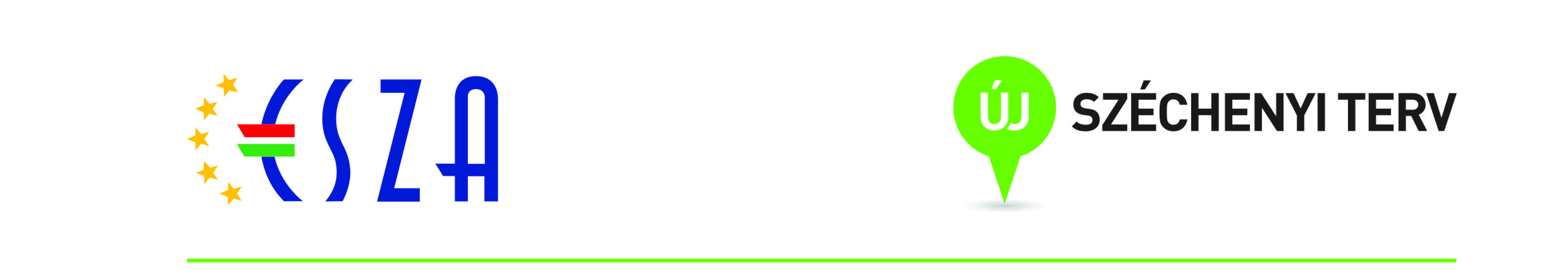 „Tanulói laptop program Nagyhegyesen”TIOP-1.1.1-09/1-2010-0113A Nagyhegyesi Önkormányzat pályázatokat nyert az elmúlt évek során, mely pályázatok teljesülésére 2011 évben került sor. A Pályázatokat az Oktatási és Kulturális Minisztérium Támogatáskezelő Igazgatósága a Nemzeti Fejlesztési ügynökség, Társadalmi Infrastruktúra Operatív Program támogatási rendszerén keresztül uniós támogatást nyerte az Önkormányzat az iskolának.Nagyhegyesi  Község Önkormányzata a nagyhegyesi Veres Péter Általános Iskolának,vissza nem térítendő támogatásként 14.201.352,- Ft-ot nyert,„Tanulói laptop program Nagyhegyesen” TIOP-1.1.1-09/1-2010-0113 azonosító számú pályázattal 2010. május 21-én. A pályázati támogatásból az alábbi eszközöket sikerült beszereznünk:102 db. tanulói laptop az előírt oktatási szoftverekkel,    6 db. tanári laptop az előírt oktatási szoftverekkel,     3 db. 10-es tároló,     3 db. 24-es tároló,    (A tárolók a számítógépek biztonságos tárolására és feltöltésére szolgál).    6 db. Access Point,    1 db. Router.A közbeszerzési pályázaton nyertes  ALBACOMP RI Rendszerintegrációs Kft, gondoskodott az eszközök beszerzéséről,  beszállításáról és a beüzemeléséről, valamint az eszközök használatának betanításáról.A laptopokat és az interaktív táblákat a gyerekek nagy szeretettel, izgalommal fogadták és nagyon szívesen dolgoznak rajtuk, nap mint nap. Elmondhatjuk, hogy a Nagyhegyesi Veres Péter Általános Iskola a pályázatok jóvoltából mai kornak megfelelő felszereltséggel rendelkezik.Az órán a világ kitágulhat, hiszen szemtávolságba kerülhetnek időben és térben távoli helyek. A gyerekek az információszerzés olyan, ma már alapvető módjait gyakorolhatják, melyek munkavállalói kompetenciáik részévé válnak. Ez az eszköz és a hozzá tartozó módszer továbbra is csak egy összetevője az órának, melynek irányítója a tanár. 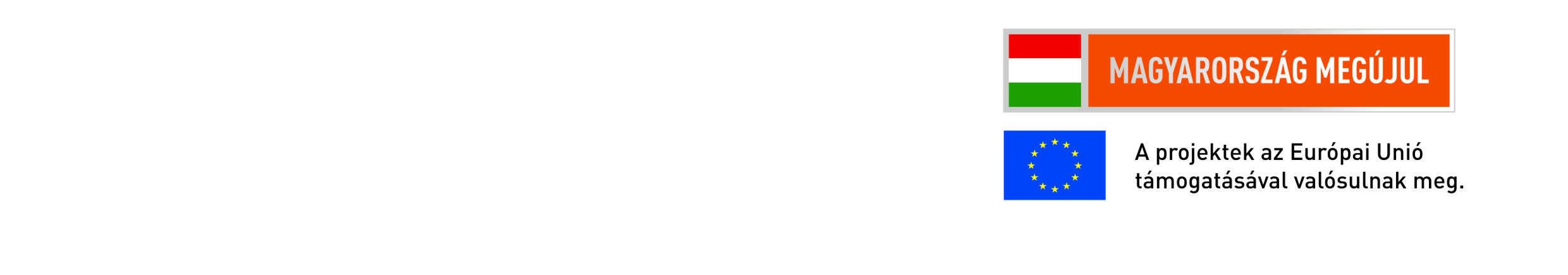 ESZA Társadalmi Szolgáltató Nonprofit Kft.Cím: 1134 Budapest, Váci út 45. "C" épületTel.: +36 1/273-4250E-mail: eutamogatas@esza.huwww.esza.huwww.ujszechenyiterv.gov.hu